.Intro: 4 counts (approx. 2 secs)Note: This dance was choreographed for Kicking Boots' 10-year anniversary celebration (in Moss, Norway).Thanks to Rob Fowler for his great tips and help with the dance.S1 - Point L Across, Point L Side, ½ Vaudeville, Hold Ball Cross, Side, Behind Side CrossS2 - Side Rock, Recover, Cross Shuffle, Side, Behind, PointS3 - Point R Across, Point R Side, ½ Vaudeville, Hold Ball Cross, Side, Behind Side CrossS4 - Side Rock, ¼ L Turn Recover, Shuffle Fwd, Walk x3RESTART: Wall 5: Change S4, Count 8 to 'point L to L side' & restart the dance facing 9:00S5 - Charleston Steps, Flick, Back, Coaster StepS6 - Step, Lock, Step, ¼ R Pivot Turn, Cross Shuffle, ¼ L Turn, ¼ L TurnS7 - Cross Shuffle, Side Mambo Cross, Hold Ball Cross, Rock, Recover, StepS8 - ¼ Rock, Recover, Ball Step, Rock, Recover, Ball Step, Side, Fwd, Hitch, PointStart again and enjoy! Happy Dancing!ENDING: Wall 6: Dance up to and including S8, count 6 (facing 6:00), hitch L making ½ turn R, step fwd L to end facing 12:00CONTACT: If you would like additional information, please contact me:Mail: tom@soenju.danceFacebook (Tom Inge Sønju): www.facebook.com/tom.soenjuWebsite: www.soenju.danceLast Update - 23 Feb. 2021Selfies (in Moss)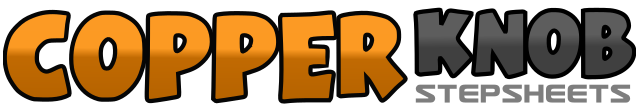 .......Count:64Wall:4Level:High Improver.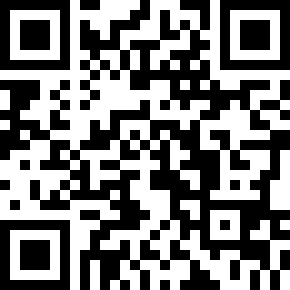 Choreographer:Tom Inge Soenju (NOR) & I.C.E. (ES) - September 2020Tom Inge Soenju (NOR) & I.C.E. (ES) - September 2020Tom Inge Soenju (NOR) & I.C.E. (ES) - September 2020Tom Inge Soenju (NOR) & I.C.E. (ES) - September 2020Tom Inge Soenju (NOR) & I.C.E. (ES) - September 2020.Music:L'esercito del selfie (feat. Lorenzo Fragola & Arisa) - Takagi & KetraL'esercito del selfie (feat. Lorenzo Fragola & Arisa) - Takagi & KetraL'esercito del selfie (feat. Lorenzo Fragola & Arisa) - Takagi & KetraL'esercito del selfie (feat. Lorenzo Fragola & Arisa) - Takagi & KetraL'esercito del selfie (feat. Lorenzo Fragola & Arisa) - Takagi & Ketra........1,2Point L across R, point L to L side3&4Cross L over R, step R to R side, touch L heel to L diagonal 10:305&6Hold (option: pose & take a 'selfie'), step L next to R, cross R over L 12:007,8&1Step L to L side, step R behind L, step L next to R, cross R over L2,3Rock L to L side, recover on R4&5Cross L over R, step R to R side, cross L over R6,7,8Step R to R side, step L behind R, point R to R side 12:001,2Point R across L, point R to R side3&4Cross R over L, step L to L side, touch R heel to R diagonal 1:305&6Hold (option: pose & take a 'selfie'), step R next to L, cross L over R 12:007,8&1Step R to R side, step L behind R, step R next to L, cross L over R2,3Rock R to R side, make ¼ turn L recovering weight on L 9:004&5Step fwd R, step L next to R, step fwd R6,7,8Step fwd L, step fwd R, step fwd L (option for counts 6,7: full turn R) 9:001,2Sweep and touch R fwd (weight on L), sweep and step R back3,4Sweep and touch L back (weight on R), sweep and step L fwd5,6Flick R behind L (option: pose & take a 'selfie'), step back R7&8Step back L, step R next to L, step fwd L 9:001&2Step fwd R, lock L behind R, step fwd R3,4Step fwd L, make ¼ R turn (weight on R) 12:005&6Cross L over R, step R to R side, cross L over R7,8Make ¼ turn L stepping back R, make ¼ turn L stepping L to L side 6:001&2Cross R over L, step L to L side, cross R over L3&4Rock L to L side, recover on R, cross L over R5&6Hold (option: pose & take a 'selfie'), step R next to L, cross L over R7,8&Rock R to R side, recover on L, step R next to L 6:001,2&Make ¼ R turn rocking L to L side, recover on R, step L next to R 9:003,4&Rock R to R side, recover on L, step R next to L5,6Step L to L side, step fwd R7,8Hitch L towards body, point L to L side 9:00